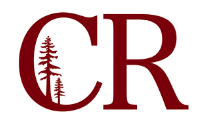 Institutional Effectiveness CommitteeSeptember 19, 2019
3:00pm – 4:00 pmSS 104Participants: Paul Chown, Keith Flamer, Dan Calderwood, Amber Buntin Stephanie Burres (support)Agenda Items: Vision Statement & Strategic Directions – Constituent feedbackFall Summit?Web feedback (e.g. https://webapps.redwoods.edu/feedback/AccreditationReport.aspx )Governance committees (Expanded Cabinet, Dean’s, Managers, ASCR, Senate, CSEA …)Keith has asked the board to develop an updated vision statement. This is the draft; the Board is seeking District wide feedback. Keith would like the IEC to review it and develop the way in which the vision is disseminated and feedback is provided. Leadership of: ASCR, Dean’s Council, Management Council, Academic Senate, CSEA.Deadline to submit feedback to the Board is the end of the fall semester. Constituents have until early November to provide feedback. Review Annual PlanPaul will be reaching out to the responsible parties listed in the annual plan to get a progress report.  Paul will change the deadline to update the Educational Master Plan (item 24, page 26 of the Annual Plan) from October 2019 to Spring 2020 because of the timing and availability or data, summits with HSU, and the development of the Vision Statement. Future Agenda ItemsInstitutional Effectiveness Scorecard to be presented to the Board at October meeting.Adjourn